WE WILL NEED COPIES OF THE FOLLOWING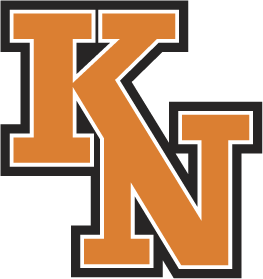 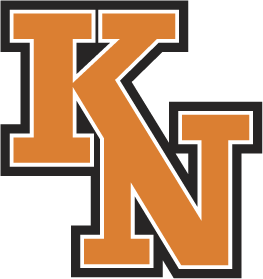 TRANSCRIPT/RECORDS REQUESTSubject:	Authorization For Release of School Records and Other ReportsWe Request You Forward All the Following Information:The Missouri SAFE SCHOOLS ACT OF 1996 requires that disciplinary files from the student’s previous school be reviewed prior to finalizing enrollment at our school.  Therefore, we request you include a summary of the student’s records which involve any type of suspension or expulsion.Student: 		Last Name			First			Middle		Grade entering:				Birth Date:Date of Enrollment:Send Records To:	(Circle One)Comments: Principal’s Signature:	I authorize the release of the above information:					Signature of Parent/Guardian		DateKnob Noster R-VIII School DistrictStudent Registration FormsENROLLMENT CAN NOT BE COMPLETED UNTIL A COPY OF IMMUNIZATION RECORDS FOR THE CHILD IS FURNISHED.  PLEASE PRINT LEGIBLY.Student NameLegal Last Name			First				MiddleGrade			Birth Date			Social Security #Gender			Please list the names and addresses of all schools attended in the last 12 months:Has your child been receiving special services? 	   Yes     No  If yes, check all the programs that apply:Person(s) with whom student is living: E-mail address:If you are a divorced parent or guardian, do you have a court order giving you legal custody of the student?  	Yes       No	Do you have joint custody? 	Yes       No	By law, non-custodial parents have equal access to the records of their child unless legal restrictions exist.  Do such legal restrictions exist?      Yes      No	 If yes, a copy of the restrictions must be placed in the student’s permanent record.If no, please furnish the name and address of the non- custodial parent:In case of emergency, if parents cannot be contacted, list in order of preference those persons to be contacted (local numbers preferred).  Please indicate relationship by which your child knows this person (relative, friend, neighbor, day care, etc.)Race: 		  White		     Black	      Asian	           HispanicNative Hawaiian or other Pacific Islander	American Indian or Alaska NativeDo you use a language other than English?					Yes	NoIs a language other than English used in your home?				Yes	NoHave you moved within the past three years to see or obtain work?		Yes	NoDoes the work fall into any of the following categories?				Yes	NoIf yes, mark those that apply:Are you sharing the housing of other persons due to loss of housing, economic hardship or a similar reason?	     Yes	     No	   Explain if it is a similar reason:Are you currently residing at a motel, hotel, in a car, or at a campsite because your home has been damaged or because of economic reasons?	Yes		NoAre you currently residing in a shelter?		Yes		NoAre you currently living in a temporary housing arrangement due to economic hardship?						Yes		NoBehavior Affirmation StatementMissouri law provides that prior to admission the Knob Noster School District Board may require the parent, guardian, or other person having control or charge of a child of school age to provide upon enrollment, a sworn statement or affirmation indicating whether the student has been suspended or expelled from school attendance at any school in this state or in any state for an offense in violation of school board policies relating to weapons, alcohol or drugs, or for the willful infliction of injury to another person.  Any person making a false statement or affirmation shall be guilty upon conviction of a Class B misdemeanor.  The registration document shall be maintained as part of the student’s scholastic record.  PLEASE COMPLETE AND SIGN THE APPLICABLE STATEMENT BELOW:I, (parent/guardian)					       , affirm that (student)        Has not		Hasbeen suspended or expelled from school attendance at a private school or public school in Missouri or another state for an offense in violation of school board policies relating to weapons, alcohol or drugs, or for the willful infliction of injury to another person.Parent/Guardian Signature			Date	Please share with us any information that would insure a successful transition to our school:In order to register the student the parent or guardian must provide either (1) proof of residency (the term residency means that a person both physically resides within a school district and is domiciled with that district) or (2) proof that a request for waiver of residency requirement has been submitted to the district superintendent within the past forty-five days.  NOTE: A copy of the court document awarding guardianship must be presented if student is living with a legal guardian—a power of attorney is no longer acceptable because of THE SAFE SCHOOL ACT OF 1996.NOTICE: Missouri law provides that Knob Noster School District may file a civil action against a parent or guardian to recover the costs of school attendance for any pupil enrolled at Knob Noster School District whose parent or legal guardian provides false information on this form.  Missouri law also provides that any person who knowingly submits false information on this form is guilty of a Class A misdemeanor.“AFFIDAVIT OF RESIDENCE”Is this student living in a foster care family?	Yes	NoIf yes, please provide the name and address of the student’s parents:The parents/guardians,						      , hereby declare that (student)			            is living with them in the Knob Noster School District and the child is under the care, custody, and control of said parents/guardians who is a district resident.The undersigned parents understand that the child listed above must reside and is residing in the Knob Noster School District in order to attend Knob Noster Schools.The parents/guardians agree that the District can and will take all reasonable steps to verify the accuracy of the information in this affidavit.By signing this affidavit, the parents/guardians agree to be liable for the full amount of per pupil expenditure cost for the Knob Noster School District in the event the facts in the affidavit are false.  It is also understood that knowingly providing false information in the affidavit is a Class A misdemeanor and that falsely swearing or affirming on oath constitutes perjury, which is a felony under the criminal laws of the State of Missouri.Parent/Guardian Signature		DateKnob Noster R-VIII School DistrictThe information required on this form will be used to verify claims for federal impact aid to the Knob Noster School District.  This information is available only to authorized school district and/or federal government officials and is not prohibited under the privacy act.Is a parent or guardian (where student resides) on active duty in a branch of the uniformed military service?		Yes	No	As active military, where do you live? 	    on base	 off baseName of parent(s)/guardian(s) on active duty:Branch of service: (circle one)	Air Force	Navy	     Army National Guardother:Rank: (circle one)  AF(Air Force)=  E1   E2   E3   E4   SSGT(E5)   TSGT(E6)    MSGT(E7)   SMSGT(E8)   CMSGT(E9)   1LT   2LT   CPT   MAJ   LTCL   COLANG (Army National Guard)=  CAPT(03)   MAJ(04)   E1   E2   E3   E4   E5   E6   E7   E8   E9  CW1   CW3   CW4Other—branch 						Rank	If living with civilian parent(s)/guardian(s), does either parent/guardian work on federal property?	Yes		No	If yes, please complete the following questions:Name of parent(s)/guardian(s) working on federal property:Does the civilian parent/guardian work on Whiteman Air Force Base? 	      Yes		NoDoes the civilian parent/guardian work on any other federal properties? 	      Yes		NoFederal Employment Site: (circle any that apply)Lake City Army Am. Depot. Independence, MOBendix Plant, Kansas City, MOFederal Building, Bannister Road, Kansas City, MOFederal Building, Ward Parkway, Kansas City, MONavy Reserve Training Center E. 47th Street, Kansas City, MOKNOB NOSTER R-VIII HEALTH ASSESMENT FORMStudent’s Name:						 Grade:				Date of Birth:					Age:		Gender:				The following information will allow the school staff to identify and care for your child’s individual heath care needs while at school.  If your child does not have any special health care needs, please complete this form by marking “My child has no special health care needs” and sign and date at bottom of the form.	My child has no special health care needsPlease indicate if any of the following are relevant to your child.  Provide additional information for the following conditions in the space provided.ASTHMA?		YES	Diagnosed by a doctor?	    Yes	   No	Date?				Triggered by				TreatmentALLERGIES?		YES	To medication, food, insects, pollen?  Please list:								Has this required emergency action in the past? 	     Yes	      No					Is medication required at home?	     Yes	    No	At school?     Yes     NoSTING 			YES	Need emergency medication? 	Yes     No   List:ALLERGY?  DIABETES?		YES	Takes insulin? 	 Yes      No    Date/age diagnosed				Daily testing at school? 	   Yes      No     	Daily snacks? 	 Yes       No     	SEIZURES?		YES	Age of onset		Describe seizures				Date of last seizureBONE/JOINT		YES	DescribeCONDITION?			Any physical restriction?     Yes      No  DescribeOTHER ILLNESS/	YES	DescribeINJURY**If you answered YES to any of the above questions, please meet with the school nurse to set up an Emergency Action Plan or to set up meeting to arrange for an Individualized Health Care Plan.Emotional/Behavioral Disorder?     Yes      No   DescribeADHD		Autism Spectrum 	Bipolar		Depression	   OCD	       ODDOtherTakes daily medication?     Yes      No    At home?     Yes      No      At school? 	 Yes       No     Emergency Only?      Yes       No     Name of medication								DosageReasonIf a student requires medication at school, please obtain the appropriate form in the school health office.  Parents must deliver all medication to the school in a properly labeled pharmacy bottle with a signed request for administration.HEARING:	Does your child: require preferential seating?     Yes      No    wear a hearing aid?    Yes     No     VISION:	Does your child: wear glasses?	  Yes      No     	wear contacts? 	  Yes      No     I know of no health reason(s), other than the information indicated on this form, why my child should not participate in any school activity.  I authorize school personnel to obtain emergency medical care for my child in the event I cannot be reached.  If transportation by ambulance is required, this may be obtained.Parent/Guardian Signature							DatePROOF OF RESIDENCY:UTILITY BILL OR RENTAL AGREEMENTCHILD’S:BIRTH CERTIFICATECHILD’S:SHOT RECORDSCHILD’S:SOCIAL SECURITY CARDPrevious School Name & Address:Phone #:Fax #:Academic/Grade RecordsAchievement/Intelligence TestsAttendance RecordsRecords from other districtsCopy of most recent I.E.P.Special Ed. Testing/Placement info.Birth CertificateClinical/Medical ReportsImmunizationBehavior Records that regard In-School Suspension, Out-of-School Suspension, or ExpulsionBehavior Records that regard In-School Suspension, Out-of-School Suspension, or ExpulsionBehavior Records that regard In-School Suspension, Out-of-School Suspension, or ExpulsionWhiteman Air Force Base ElementaryKnob Noster 
ElementaryKnob Noster 
Middle SchoolKnob Noster 
High SchoolHoux Drive,Building 3015405 E. Wimer St.211 E. Wimer St.504 S. Washington St.Whiteman AFB, MO 65305	Knob Noster, MO 65336Knob Noster, MO 65336Knob Noster, MO 65336Phone (660) 563-3028Phone (660) 563-3019Phone (660) 563-2260Phone (660) 563-2283Fax (660) 563-3443	Fax (660) 563-3781Fax (660) 563-3274Fax (660) 563-3384Name:Name:Address:Address:Name:Name:Address:Address:Early Childhood Spec. Ed.IEP Emotional DisturbanceTitle 1 ReadingIEP Learning DisabilityTitle 1 MathIEP Speech/LanguageEnglish as a Second LanguageIEP Intellectual DisabilityGifted504 PlanCounselingLast NameFirstLast NameFirstFirstAddressHome telephoneCell phone (dad)Cell phone (mom)Work number (dad)Work number (mom)Dad- homeworkMom- homeworkAddressLast NameFirst1.phone #relationship2.phone #relationshipPlanting or harvesting cropsFeeding poultry, gathering eggs, working in a hatcheryProcessing meat, poultry, fruit or vegetables, dairy productsCommercial fishing or working on a fish farmFull legal name of child:Full legal name of father:(print)Full legal name of mother:(print)Full legal name of legal guardian:(print)(print)Name:Name:Address:Address: